ישעיהו פרקים י-יא מבואפרקים י-יא הם חלק מתוך יחידה נבואית גדולה יותר (הכוללת גם את פרק יב), ומתארת את נפילת ממלכת אשור בעקבות גאוותה, ועלייתה המחודשת של מלכות בית דוד, הנאמנה לקב"ה. בהפטרת יום העצמאות קוראים פרקים אלו (מפרק י פס' לב עד פרק יב פס' ו). שאלות מכוונות למידהא. במה באה לידי ביטוי הגאווה של מלך אשור? באיזו מידה הוא אכן "שבט אפו" של הקב"ה?ב. מה מאפיין את ימי תקומת בית דוד, שיבואו אחרי נפילת אשורג. תיאור הגאולה בפרק י"א - משל או כפשוטו?ממלכת אשור שכנה באזור עירק של ימינו. במאה ה-8 לפני הספירה בימי ישעיהו היא כבשה את רוב מדינות האזור והפכה למעצמת על. במסעות הכיבושים שלה היא שעבדה והגלתה את תושבי הארצות שנכבשו, המדינות המשועבדות נדרשו להעלות מס לממלכה האשורית. הכיבוש האשורי התאפיין בעצמה אדירה ובאכזריות גדולה שבא לידי ביטוי בהרס רב, בביזה, בלקיחת השלל, בגזל האוצרות של העמים והערים שכבשו, ובהגליית תושביהן לארצות רחוקות. 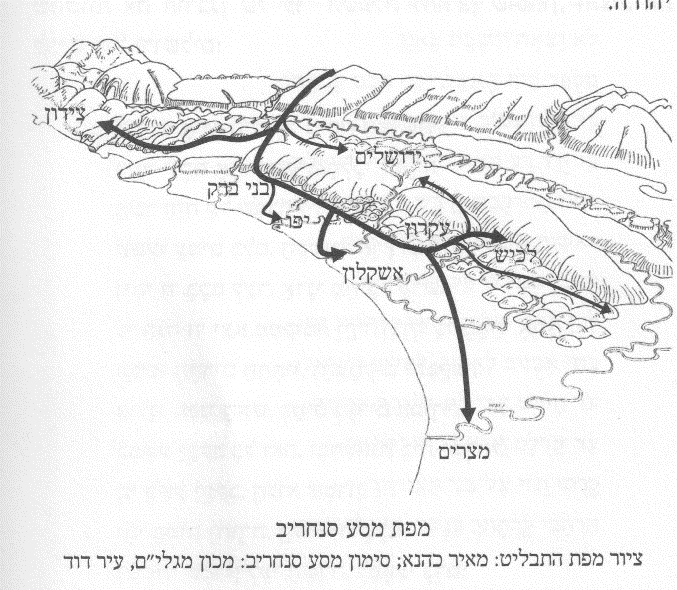 האשורים כבשו ושיעבדו את מלכות ישראל והגלו את עשרת השבטים, בשני שלבים: בשנת 732 לפנה"ס - בימי פקח בן רמליהו האשורים כבשו, שיעבדו והגלו את תושבי הגליל (מלכים ב טו, כט) ובשנת 721 לפנה"ס בימי הושע בן אלה האשורים החריבו את שומרון, בירת מממלכת ישראל, והגלו את שאר תושבי מלכות ישראל לאשור, ובכך בא הקץ על מממלכת ישראל (מלכים ב, יז, ה-ו). בשנת 705 לפני הספירה, בעקבות מותו של סרגון מלך אשור סנחריב מולך על ממלכת אשור. עם עלייתו למלוכה פורץ מרד רב ממדים במערב האימפריה האשורית, המרד לובה ע"י המצרים והוא בא לידי ביטוי שמדינות החסות של אשור וביניהם ירושלים הפסיקו להעלות מיסים לממלכה האשורית. בשנת 701 לפנה"ס סנחריב, המלך החדש של אשור, יוצא בראש כח של 200,000 לוחמים, למסע של דיכוי מרידות ושל כיבושי ערים השוכנות על קו החוף של הים התיכון מצידון ועד אשדוד. בשלב ראשון חזקיהו מלך יהודה סירב להיכנע לאשור, וביחד עם נסיכי אשקלון ועקרון הם התריסו כנגד הצבא האשורי, ובטחו בביצוריהם ובעזרה שתבוא ממצרים. ירושלים שמה את מבטחה גם באלוקי ישראל. אך סנחריב ניצח את בני הברית המצרים בקרב בשדות אלתקה (ליד יבנה). משם המשיך מערבה למחזות המערבים של מלכות יהודה אל שפלת יהודה. במהלך המסע הוא כובש 46 ערים בצורות ביניהן את עזקה, את גת ואת לכיש. לכיש הייתה העיר החשובה ביותר שבשפלת יהודה ונחשבה שנייה לירושלים, סנחריב הטיל מצור על עיר המבצר החזקה, ולאחר זמן כבש אותה והפכה למפקדתו הקדמית. על המלחמה הקשה ועל לכידתה של לכיש אנו לומדים מ"תבליטי סנחריב" שנתגלו בנינווה. גדודי אשור המשיכו דרומה עד אזור באר שבע, את ירושלים השאיר סנחריב ל"מנה אחרונה". 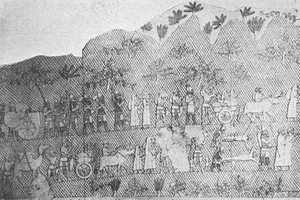 בספר מלכים ב פרקים יח-יט מתואר המשך המסע של סנחריב ובו הפרטים הבאים: לאחר הניצחון של סנחריב על לכיש, הבין חזקיהו מה צפוי לירושלים ולכן בשלב הראשון חזקיהו נכנע למלך אשור ושילם לו מס כבד של "שְׁלֹשׁ מֵאוֹת כִּכַּר כֶּסֶף וּשְׁלֹשִׁים כִּכַּר זָהָב" ואת "כָּל הַכֶּסֶף הַנִּמְצָא בֵית ה' וּבְאֹצְרוֹת בֵּית הַמֶּלֶךְ" ובנסוף לכך אף "קִצַּץ חִזְקִיָּה אֶת דַּלְתוֹת הֵיכַל ה' וְאֶת הָאֹמְנוֹת אֲשֶׁר צִפָּה חִזְקִיָּה מֶלֶךְ יְהוּדָה וַיִּתְּנֵם לְמֶלֶךְ אַשּׁוּר" (מלכים ב יח, יד-טז). סנחריב קיבל את המיסים הכבדים ששיגר אליו חזקיהו, אך הדבר לא השביע את תאבונו, הוא החליט להגביר את הלחץ על ירושלים מתוך שאיפה לפתוח את שעריה בפני הצבא האשורי, לשם כך הוא שם מצור על ירושלים ושלח כמשלחת את תרתן, רבסריס ורבשקה מבכיר הצבא האשורי, למלחמה פסיכולוגית על ירושלים. משימתם הייתה לשכנע את תושבי ירושלים להיכנע ולא להישמע למנהיגים שתומכים בהמשך המרידה. הדובר העיקרי במשלחת היה רבשקה, והוא נשא נאום ארוך בו קרא אל העם שלא לשעות לעידודיו של חזקיהו ולהיכנע למלך אשור. כאשר חזקיהו שמע את הנאום משריו, הוא עלה והתפלל במקדש ושלח שליחים אל ישעיהו בן אמוץ הנביא שיתפלל גם הוא לישועה. ישעיהו הרגיע אותו וניבא לו שסנחריב ישוב לארצו וימות שם. רבשקה שלח שוב שליחים אל חזקיהו, עם מכתבים החוזרים על הטענה שהשמיע בנאומו, וחזקיהו חזר והתפלל במקדש. בעקבות תפילתו שלח אליו ישעיהו מכתב, בו ניבא כי צבאו של סנחריב יובס באופן נסי, ולא יפגע בירושלים כלל. בפרק י"ט בספר מלכים ב (יט, לה-לו), מסופר כיצד הסתיים המצור על ירושלים: "וַיְהִי בַּלַּיְלָה הַהוּא וַיֵּצֵא מַלְאַךְ ה' וַיַּךְ בְּמַחֲנֵה אַשּׁוּר מֵאָה שְׁמוֹנִים וַחֲמִשָּׁה אָלֶף וַיַּשְׁכִּימוּ בַבֹּקֶר וְהִנֵּה כֻלָּם פְּגָרִים מֵתִים". וַיִּסַּע וַיֵּלֶךְ וַיָּשָׁב סַנְחֵרִיב מֶלֶךְ אַשּׁוּר וַיֵּשֶׁב בְּנִינְוֵה".מסע סנחריב מתואר לא רק בתנ"ך אלא גם בממצא ארכיאולוגית שנתגלה בנינוה, ומכונה: "מנסר טיילור", חלק מהממצא עוסק במה שאירע בירושלים: 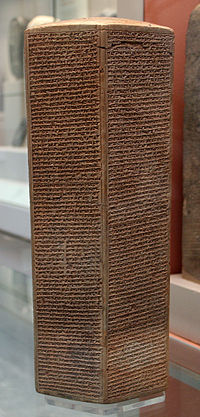 "ואשר לחזקיהו היהודי, אשר לא הביא את צווארו בעולי, על 46 עריו הבצורות.....שמתי מצור וכבשתי אותן על ידי סוללות עפר כבוש ששפכתי עליהן... ואותו (חזקיהו) סגרתי כמו ציפור בכלוב בתוך ירושלים עיר ממלכתו." ב"מנסר טילור" סנחריב מתאר את המסע הצבאי בו כבש 46 ערים, הוא מתאר את מס הכבד ששילם לו חזקיהו ואת המצור שהוא שם על ירושלים, אך הוא אינו מתאר שהוא הצליח לכבוש את ירושלים, מפתיע שמלך אשור הגדול, שמתפאר בכל ניצחונותיו וכיבושיו, לא מתאר, את כיבושה של ירושלים. מהעדר תיאור כיבוש, הסיקו חוקרים רבים שסנחריב אכן כשל בכיבוש ירושלים בדיוק כפי שכתוב במקרא. המאורעות של מסע סנחריב והמצור על ירושלים מתוארים בספר מלכים ב בפרקים יח-יט, פרקים אילו הם הרקע ההיסטורי לנבואת ישעיהו בפרקים י-יא. תפקידה של אשורלמד היטב את פרק י פסוקים ה-ז, ואת הפירוש הצמוד אליהם, וענה:א. את מי ישעיהו מצטט בפסוקים ה-ז? ב. "בְּגוֹי חָנֵף אֲשַׁלְּחֶנּוּ", מיהו "גוי החנף"? מדוע הוא מכונה כך?ג. "וְהוּא לֹא כֵן יְדַמֶּה, וּלְבָבוֹ לֹא כֵן יַחְשֹׁב", מה מלך אשור לא הבין? ד. מה התפקיד שייעד ה' לאשור? פרט.ה. במה מלך אשור התכוון לחרוג מתפקידו? ו. מה היה שורש חטאו של מלך אשור? איזו מידה קלוקלת שלטה בו?שאלה המבוססת על שאלת בגרות קיץ תשע"דלמד היטב את פרק י פסוקים ח-יא, ואת הפירוש הצמוד אליהם, וענה:א. את מי ישעיהו מצטט בפסוקים ח-יא? ב. מה המשותף לששת הערים שמוזכרים בפסוק ט? ולשם מה הם מוזכרים?ג. מה ההבדל בין ששת הערים המוזכרים בפסוק ט, לבין העיר ירושלים שמוזכרת בפסוק יא?ד. מלך אשור מתגאה לא רק בניצחונות מדיניים אלא גם בניצחונות דתיים. בסס טענה זאת (צטט והסבר).עונשה של אשורלאחר שבפסוקים ה-יא ישעיהו תיאר את חטאה של אשור, בפסוקים יב-יט הוא מנבא את נפילת ממלכת אשור בעקבות גאוותה, ועלייתה המחודשת של מלכות בית דוד, הנאמנה לקב"ה. בפסוקים אלו יש להבחין בין החלקים השונים של דבריו:חלק א: הבטחה שה' יעניש את אשור על התפארותו.מלבי"ם, ישעיהו י, יבהיה כי יבצע ה' את כל מעשהו - עת יגמור ה' כל אשר בדעתו לעשות ע"י מלך אשור להעניש כל המורדים בו. ומתי יגמור מעשהו? מתי יאמר לצרת העם די? בהר ציון ובירושלים, עת יבא סנחריב לכבוש את הר ציון שאז יהיה גמר הזעם...ישעיהו מנבא שבבוא הזמן, ה' יעניש את מלך אשור על גאוותו ועל מעשיו. עיין בפסוק יב, ובדברי המלבי"ם וענה:א. מתי יבוא הזמן שה' יעניש את מלך אשור? ב. לפי לתיאור המאורעות של ספר מלכים ב, מתי בפועל ה' העניש את מלך אשור? (בין אלו שני מאורעות?)חלק ב: ציטוט דברי ההתפארות של מלך אשורעיין בפסוקים יג-יד, וענה:א. בפסוק יד מלך אשור משתמש ב"דימוי הקן", הסבר בלשונך בטבלה הבאה את הדימוי.ב. מה מלך אשור מבקש לבטא באמצעות דימוי זה? (פסוק יד)ג. למי, ולאילו תכונות מלך אשור מייחס את הצלחת כיבושיו? (פסוק יג)ג. תגובת הנביא בשמו של ה' לדברי ההתפארות של מלך אשורישעיהו י, טוהֲיִתְפָּאֵר הַגַּרְזֶן עַל הַחֹצֵב בּוֹ? 	אִם יִתְגַּדֵּל הַמַּשּׂוֹר עַל מְנִיפוֹ?! כְּהָנִיף שֵׁבֶט וְאֶת מְרִימָיו?! 	כְּהָרִים מַטֶּה לֹא עֵץ?!רש"י היתפאר הגרזן - הקב"ה אומר לא היה לך להתהלל בזאת, כי אינך אלא כגרזן שלי ואני החוצב בך נפרע על ידך מאויבי אם יתגדל המשור - אתה המשור ואני המניפו, וכי דרך המשור להתהלל על מניפו.כהניף שבט את מרימיו - כאלו היה השבט מניף את עצמו ואת יד המרימו, והלא אין שבט מניפו אלא האדם.כהרים מטה לא עץ - לא העץ הוא המרים אלא האדם הוא המרים.בפסוק טו מובאים ארבעת המשלים המוצגים כשאלות רטוריות, עיין בפסוק ובדברי רש"י, וענה:א. ארבעה משלים מבארים עיקרון אחד, מהו העיקרון? ב. הסבר את אחד המשלים, ופרט כיצד הדימוי מדגים את העיקרון.ג. הסבר את הנמשל לאחד המשלים? ד. כיצד יש במשלים הללו מענה של הנביא לדברים שנאמרו ע"י מלך אשור בפסוקים יג-יד?ד. העונש שה' יביא על ממלכת אשורבפסוקים טז-יט הנביא מתאר את העונשים החמורים שיקבל מלך אושר וממלכתו על שפגעו בישראל. זו לא הפעם הראשונה שה' מבטיח להעניש, ואף מעניש את העמים שפגעו בישראל. הענשה זו מעוררת קושי רעיוני אליו מתייחס הרמב"ן בפירושו:רמב"ן בראשית טו, ידוהטעם כמו שאמר הכתוב: "וקנאתי לירושלם ולציון קנאה גדולה וקצף גדול אני קוצף על הגויים השאננים אשר אני קצפתי מעט, והמה עזרו לרעה" (זכריה א, יד)... וכן היה במצרים שהוסיפו להרע כי השליכו בניהם ליאור, וימררו את חייהם וחשבו למחות את שמם, וזה טעם דן אנכי - שאביא אותם במשפט, אם עשו כנגזר עליהם או הוסיפו להרע להם...וכן הכתוב אומר בסנחריב "הוי אשור שבט אפי" וגו' "בגוי חנף אשלחנו ועל עם עברתי אצונו" (ישעיהו י, ה). ואמר הכתוב "והוא לא כן ידמה ולבבו לא כן יחשוב כי להשמיד בלבבו". ועל כן הענישו בסוף, כמו שנאמר "והיה כי יבצע ה' את כל מעשהו אפקוד על פרי גודל לבב מלך אשור ועל תפארת רום עיניו" וגו' (שם י, יב)...עיין בדברי הרמב"ן, וענה:א. מה הקושי הרעיוני שאליו מתייחס הרמב"ן?ב. כיצד הרמב"ן מיישב את הקושי הרעיוני במקרה של סנחריב? 	פרט שני הסברים על מה נענש סנחריב וממלכתו, בסס את תשובתך על פסוקים שלמדנו בישעיהו פרק י.הנבואה בהקשרה ההיסטורי: ישעיהו פרק י' והקבלתו למלכים ב פרקים י"ח-י"טפרקים יח-יט במלכים ב' מתארים את מסע סנחריב (701 לפנה"ס, על פי המקובל במחקר ההיסטורי), כאשר צבא אשור ערך מסע ענישה בערי החוף מצידון ועד אשדוד, במסגרתו פגע באופן אנוש ברוב המכריע של ערי יהודה וצר על ירושלים. מול חומות ירושלים נואם השר רבשקה, ומביא אל אנשי יהודה הנצורים את דברי מלך אשור. את דברי רבשקה ניתן לחלק לשני חלקים:בחלק הראשון (יט-כה) של הדברים רבשקה מציג את סנחריב כשליחו של ה', שיועד להעניש את העם החוטא.בחלק השני (כו-לה), בהמשך דבריו רבשקה מפסיק לראות את עצמו ככפוף לציווי ה' ואף מתקומם נגדו. מלכים ב פרק יח (יט) וַיֹּאמֶר אֲלֵהֶם רַב שָׁקֵה אִמְרוּ נָא אֶל חִזְקִיָּהוּ כֹּה אָמַר הַמֶּלֶךְ הַגָּדוֹל מֶלֶךְ אַשּׁוּר מָה הַבִּטָּחוֹן הַזֶּה אֲשֶׁר בָּטָחְתָּ:(כ) 		אָמַרְתָּ אַךְ דְּבַר שְׂפָתַיִם עֵצָה וּגְבוּרָה לַמִּלְחָמָה עַתָּה עַל מִי בָטַחְתָּ כִּי מָרַדְתָּ בִּי:(כא) עַתָּה הִנֵּה בָטַחְתָּ לְּךָ עַל מִשְׁעֶנֶת הַקָּנֶה הָרָצוּץ הַזֶּה עַל מִצְרַיִם אֲשֶׁר יִסָּמֵךְ אִישׁ עָלָיו וּבָא בְכַפּוֹ וּנְקָבָהּ 		כֵּן פַּרְעֹה מֶלֶךְ מִצְרַיִם לְכָל הַבֹּטְחִים עָלָיו:(כב) וְכִי תֹאמְרוּן אֵלַי אֶל ה' אֱלֹהֵינוּ בָּטָחְנוּ הֲלוֹא הוּא אֲשֶׁר הֵסִיר חִזְקִיָּהוּ אֶת בָּמֹתָיו וְאֶת מִזְבְּחֹתָיו 		וַיֹּאמֶר לִיהוּדָה וְלִירוּשָׁלִַם לִפְנֵי הַמִּזְבֵּחַ הַזֶּה תִּשְׁתַּחֲווּ בִּירוּשָׁלִָם:(כג) וְעַתָּה הִתְעָרֶב נָא אֶת אֲדֹנִי אֶת מֶלֶךְ אַשּׁוּר וְאֶתְּנָה לְךָ אַלְפַּיִם סוּסִים אִם תּוּכַל לָתֶת לְךָ רֹכְבִים עֲלֵיהֶם:(כד) וְאֵיךְ תָּשִׁיב אֵת פְּנֵי פַחַת אַחַד עַבְדֵי אֲדֹנִי הַקְּטַנִּים וַתִּבְטַח לְךָ עַל מִצְרַיִם לְרֶכֶב וּלְפָרָשִׁים:(כה) עַתָּה הֲמִבַּלְעֲדֵי ה' עָלִיתִי עַל הַמָּקוֹם הַזֶּה לְהַשְׁחִתוֹ ה' אָמַר אֵלַי עֲלֵה עַל הָאָרֶץ הַזֹּאת וְהַשְׁחִיתָהּ:(כו) וַיֹּאמֶר אֶלְיָקִים בֶּן חִלְקִיָּהוּ וְשֶׁבְנָה וְיוֹאָח אֶל רַב שָׁקֵה 		דַּבֶּר נָא אֶל עֲבָדֶיךָ אֲרָמִית כִּי שֹׁמְעִים אֲנָחְנוּ וְאַל תְּדַבֵּר עִמָּנוּ יְהוּדִית בְּאָזְנֵי הָעָם אֲשֶׁר עַל הַחֹמָה:(כז) וַיֹּאמֶר אֲלֵיהֶם רַב שָׁקֵה הַעַל אֲדֹנֶיךָ וְאֵלֶיךָ שְׁלָחַנִי אֲדֹנִי לְדַבֵּר אֶת הַדְּבָרִים הָאֵלֶּה 		הֲלֹא עַל הָאֲנָשִׁים הַיֹּשְׁבִים עַל הַחֹמָה לֶאֱכֹל אֶת חריהם צוֹאָתָם וְלִשְׁתּוֹת אֶת שיניהם מֵימֵי רַגְלֵיהֶם עִמָּכֶם:(כח) וַיַּעֲמֹד רַב שָׁקֵה וַיִּקְרָא בְקוֹל גָּדוֹל יְהוּדִית וַיְדַבֵּר וַיֹּאמֶר שִׁמְעוּ דְּבַר הַמֶּלֶךְ הַגָּדוֹל מֶלֶךְ אַשּׁוּר:(כט) כֹּה אָמַר הַמֶּלֶךְ אַל יַשִּׁיא לָכֶם חִזְקִיָּהוּ כִּי לֹא יוּכַל לְהַצִּיל אֶתְכֶם מִיָּדוֹ:(ל) 		וְאַל יַבְטַח אֶתְכֶם חִזְקִיָּהוּ אֶל ה' לֵאמֹר הַצֵּל יַצִּילֵנוּ ה' וְלֹא תִנָּתֵן אֶת הָעִיר הַזֹּאת בְּיַד מֶלֶךְ אַשּׁוּר:(לא) אַל תִּשְׁמְעוּ אֶל חִזְקִיָּהוּ 		כִּי כֹה אָמַר מֶלֶךְ אַשּׁוּר עֲשׂוּ אִתִּי בְרָכָה וּצְאוּ אֵלַי וְאִכְלוּ אִישׁ גַּפְנוֹ וְאִישׁ תְּאֵנָתוֹ וּשְׁתוּ אִישׁ מֵי בוֹרוֹ:(לב) עַד בֹּאִי וְלָקַחְתִּי אֶתְכֶם אֶל אֶרֶץ כְּאַרְצְכֶם אֶרֶץ דָּגָן וְתִירוֹשׁ אֶרֶץ לֶחֶם וּכְרָמִים אֶרֶץ זֵית יִצְהָר וּדְבַשׁ וִחְיוּ וְלֹא תָמֻתוּ		וְאַל תִּשְׁמְעוּ אֶל חִזְקִיָּהוּ כִּי יַסִּית אֶתְכֶם לֵאמֹר ה' יַצִּילֵנוּ:(לג) הַהַצֵּל הִצִּילוּ אֱלֹהֵי הַגּוֹיִם אִישׁ אֶת אַרְצוֹ מִיַּד מֶלֶךְ אַשּׁוּר:(לד) אַיֵּה אֱלֹהֵי חֲמָת וְאַרְפָּד אַיֵּה אֱלֹהֵי סְפַרְוַיִם הֵנַע וְעִוָּה כִּי הִצִּילוּ אֶת שֹׁמְרוֹן מִיָּדִי:(לה) מִי בְּכָל אֱלֹהֵי הָאֲרָצוֹת אֲשֶׁר הִצִּילוּ אֶת אַרְצָם מִיָּדִי כִּי יַצִּיל ה' אֶת יְרוּשָׁלִַם מִיָּדִי:עיין בנאום רבשקה במלכים ב פרק יח פסוקים יט-לה, וענה:א. צטט פסוקים המורים על כך שגם ישעיהו וגם רבשקה רואים במלך אשור שליח של ה'.ב. צטט את פסוק שבו ישעיהו מאשים את מלך אשור בגאווה בכך שזקף לזכות עצמו (ולא לה') את הצלחתו. וצטט את הפסוק מדברי רבשקה המוכיח שאכן מלך אשור חטא בפועל בחטא הגאווה הזה.פסוקים כד-כה: המתארים את הרגע שבו יתהפך הגלגל על אשורישעיהו פרק י (כד) לָכֵן כֹּה אָמַר אֲדֹנָי ה' צְבָאוֹת אַל תִּירָא עַמִּי יֹשֵׁב צִיּוֹן מֵאַשּׁוּר, בַּשֵּׁבֶט יַכֶּכָּה וּמַטֵּהוּ יִשָּׂא עָלֶיךָ בְּדֶרֶךְ מִצְרָיִם:(כה) כִּי עוֹד מְעַט מִזְעָר וְכָלָה זַעַם וְאַפִּי עַל תַּבְלִיתָם:למרות האיום הקשה של אשור, והחשש הגדול ממנו, אומר הקב"ה, כל זה זמני עוד מעט יכלה זעם ה' על עם ישראל ואילו אפו (כעסו) יתעורר על תבליתם (תועבותיהם) של בני אשור ואז ישראל יוושע.מלבי"ם ישעיהו פרק י(כד) לכן אל תירא עמי - הגם ששאר אומות ייראו מאשור, אתה "עמי אל תירא", והגם שגם עשרת השבטים ייראו מאשור, על כל פנים אתה "עמי ישב ציון אל תירא מאשור", כי לא יוכל לך כי רק "בשבט יככה" - שהכאת השבט אינה מסוכנת, ולא יככה ב"מטה" שהכאתו מסוכנת...(כה) כי עוד מעט מזער וכלה זעם - הזעם שהוא קללתי אשר היא היתה המטה בידו להכות עמים, כמו שאמר "ומטה הוא בידם זעמי" יכלה, כי לא אזעום עוד, ואם כן לא יהיה בידו מטה להכות. ואפי - אבל האף שלי לא יכלה עדיין, אך לא יהיה האף על בני תבל, רק על תבליתם (חטאתם) ותועבתם של בני אשור.בפסוקים כד-כה, הנביא מרגיע את ישראל מפני האיום הקשה של אשור. באילו שני טיעונים הנביא ישעיהו מרגיע את ישראל? היעזר בפירוש המלבי"ם. פסוקים לב-לד: מפלת אשורפסוקים אלו מהווים הקדמה להמשך הנבואה בפרק י"א, וגם את ההתחלה של הפטרת יום העצמאות. ישעיהו פרק י (לב) עוֹד הַיּוֹם בְּנֹב לַעֲמֹד, יְנֹפֵף יָדוֹ הַר בית בַּת צִיּוֹן - גִּבְעַת יְרוּשָׁלִָם: ס (לג) הִנֵּה הָאָדוֹן ה' צְבָאוֹת: מְסָעֵף פֻּארָה - בְּמַעֲרָצָה, וְרָמֵי הַקּוֹמָה - גְּדוּעִים, וְהַגְּבֹהִים - יִשְׁפָּלוּ:(לד) וְנִקַּף סִבְכֵי הַיַּעַר - בַּבַּרְזֶל, וְהַלְּבָנוֹן - בְּאַדִּיר יִפּוֹל:מצודת דוד, ישעיהו פרק י (לב) עוד היום - כל כך מיהר (אשור) בהליכתו למען יעמוד בנוב בעוד יום, כי משם יכול הרואה לראות את ירושלים.ינופף - כשראה את ירושלים היה מניף ידו עליה בדרך בזיון ולעג כאומר הלא בנקל אכבשנה.(לג) הנה האדון - כאומר אבל לא היה כמו שחשב, כי הנה האדון ה' כרת ענפיו בכלי המשחית, 		רצה לומר שלח המלאך והכה בהם.ורמי הקומה - האילנות גבהי הקומה נעשה כרותים רוצה לומר מתו הגיבורים.מצודת דוד מפרש שהמנופף והמתגאה הוא האויב כלומר אשור. מלך אשור במסע הכיבושים שלו מתקרב לירושלים ובהגיעו לנוב שהיא צפונית לירושלים, הוא משקיף עליה והוא כל כך בטוח בעצמו, עד שהוא לועג לירושלים. אך בסוף הפרק הנביא מתאר את מפלתו של אשור, ישעיהו מדמה את צבא אשור ליער: הפאר (הצמרות והענפים) יגדעו, עצי היער הסבוכים ייכרתו בברזל, העצים הגבוהים יפלו. המלבי"ם מוצא בפסוקים הדרגה: תחילה יפלו רמי הקומה, ואח"כ העצים הרגילים, "והנמשל על נפילת מחנהו ע"י מלאך ה' שיפלו תחלה שריו וגבוריו ואח"כ כלל מחנהו". הפסוקים הם משל לנפילתו הפלאית של צבא אשור: נפילה זו מתוארת בספר מלכים ב:מלכים ב פרק יט (לה) וַיְהִי בַּלַּיְלָה הַהוּא וַיֵּצֵא מַלְאַךְ ה' וַיַּךְ בְּמַחֲנֵה אַשּׁוּר מֵאָה שְׁמוֹנִים וַחֲמִשָּׁה אָלֶף 		וַיַּשְׁכִּימוּ בַבֹּקֶר וְהִנֵּה כֻלָּם פְּגָרִים מֵתִים:(לו) וַיִּסַּע וַיֵּלֶךְ וַיָּשָׁב סַנְחֵרִיב מֶלֶךְ אַשּׁוּר וַיֵּשֶׁב בְּנִינְוֵה:בפרק י' הנביא תיאר את מסע הכיבושים של מלך אשור: את הערים והעמים הרבים שהוא כבש במסעיו, את ההרס והחורבן שהוא הותיר אחריו בארץ יהודה, ואיך הוא יגיע לשערי ירושלים ושם הוא יהיה בטוח שיכבוש אותה בקלות. הנביא בסוף פרק י המשיך לתאר, איך ה' יכה את צבא אשור, הצבא ינחול מפלה עצומה, לא יעלה בידם לכבוש את ירושלים, ומלך אשור וצבאו יחזרו לארצם. בפרק יא הנביא מתאר מה יקרה בישראל בעקבות נפילת ממלכת אשור, הוא מנבא שתחל עלייה מחודשת של מלכות בית דוד:לקרוא בקול את הפסוקים מבלי לפרש ומבלי לפרט, המטרה שהתלמידים רק יקבלו רושם ראשוני מהקריאה.ישעיהו פרק יא (א) וְיָצָא חֹטֶר מִגֵּזַע יִשָׁי, וְנֵצֶר מִשָּׁרָשָׁיו יִפְרֶה:(ב) וְנָחָה עָלָיו רוּחַ ה', רוּחַ חָכְמָה וּבִינָה, רוּחַ עֵצָה וּגְבוּרָה, רוּחַ דַּעַת וְיִרְאַת ה':(ג) וַהֲרִיחוֹ בְּיִרְאַת ה', וְלֹא לְמַרְאֵה עֵינָיו יִשְׁפּוֹט, וְלֹא לְמִשְׁמַע אָזְנָיו יוֹכִיחַ:(ד) וְשָׁפַט בְּצֶדֶק דַּלִּים, וְהוֹכִיחַ בְּמִישׁוֹר לְעַנְוֵי אָרֶץ, וְהִכָּה אֶרֶץ בְּשֵׁבֶט פִּיו, וּבְרוּחַ שְׂפָתָיו יָמִית רָשָׁע:(ה) וְהָיָה צֶדֶק אֵזוֹר מָתְנָיו, וְהָאֱמוּנָה אֵזוֹר חֲלָצָיו:(ו) וְגָר זְאֵב עִם כֶּבֶשׂ, וְנָמֵר עִם גְּדִי יִרְבָּץ, וְעֵגֶל וּכְפִיר וּמְרִיא יַחְדָּו, וְנַעַר קָטֹן נֹהֵג בָּם:(ז) וּפָרָה וָדֹב תִּרְעֶינָה יַחְדָּו יִרְבְּצוּ יַלְדֵיהֶן, וְאַרְיֵה כַּבָּקָר יֹאכַל תֶּבֶן:(ח) וְשִׁעֲשַׁע יוֹנֵק עַל חֻר פָּתֶן, וְעַל מְאוּרַת צִפְעוֹנִי גָּמוּל יָדוֹ הָדָה:(ט) לֹא יָרֵעוּ וְלֹא יַשְׁחִיתוּ בְּכָל הַר קָדְשִׁי, כִּי מָלְאָה הָאָרֶץ דֵּעָה אֶת ה', כַּמַּיִם לַיָּם מְכַסִּים: פ(י) וְהָיָה בַּיּוֹם הַהוּא שֹׁרֶשׁ יִשַׁי אֲשֶׁר עֹמֵד לְנֵס עַמִּים, אֵלָיו גּוֹיִם יִדְרֹשׁוּ וְהָיְתָה מְנֻחָתוֹ כָּבוֹד: פפסוק א: "חֹטֶר מִגֵּזַע יִשָׁי"ישעיהו פרק יא (א) וְיָצָא חֹטֶר מִגֵּזַע יִשָׁי, וְנֵצֶר מִשָּׁרָשָׁיו יִפְרֶה:דעת מקרא ישעיהו יא, אחוטר - מקל, ענף שיוצא מגזע אילן (כרות, וממנו העץ יתחדש ויפרח שוב).נצר - קנה רך הצומח מן השורש משנגדע גזע האילן, ומן הנצר עתיד להתפתח אילן חדש.עיין בפסוק א, ובפירוש דעת מקרא והסבר את הדימוי הנזכר בפסוק. 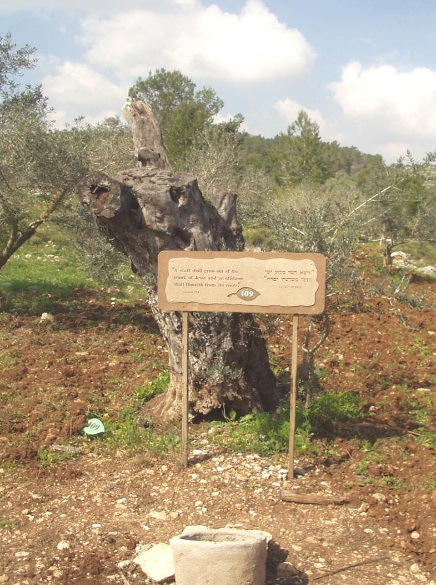 	"ויצא חוטר מגזע ישי ונצר משורשיו יפרה", 	באתר "נאות קדומים"שד"ל ישעיהו יא, אוהנה "וְיָצָא חֹטֶר" הוא נמשך אל "וְנִקַּף סִבְכֵי הַיַּעַר בַּבַּרְזֶל, וְהַלְּבָנוֹן בְּאַדִּיר יִפּוֹל" (ישעיהו י, לד) כי תחת שמלך מלך אשור עם כל כבודו ישפל וייגדע, בית דוד ירום ונישא. ומפני שהמשיל מלך אשור ליער גדול, המשיל בית דוד לחוטר קטן הצומח מחדש מגזע.שד"ל מפרש שהנביא בפסוק הראשון של פרק יא ממשיך על דרך ההנגדה את הדימוי של הפסוק האחרון שבפרק י'. מהו הדימוי, ומהי ההנגדה?פסוקים ב-ה: תכונותיו של מלך המשיחלאחר שבפסוק א ישעיהו מנבא שבעתיד יעלה ויפרח מחדש מלך המשיח מבית דוד, בפסוקים ב-ה ישעיהו מתאר את תכונותיו הנעלות של אותו מלך שיקום:ישעיהו פרק יא (א) וְיָצָא חֹטֶר מִגֵּזַע יִשָׁי, וְנֵצֶר מִשָּׁרָשָׁיו יִפְרֶה:(ב) וְנָחָה עָלָיו רוּחַ ה', רוּחַ חָכְמָה וּבִינָה, רוּחַ עֵצָה וּגְבוּרָה, רוּחַ דַּעַת וְיִרְאַת ה':(ג) וַהֲרִיחוֹ בְּיִרְאַת ה', וְלֹא לְמַרְאֵה עֵינָיו יִשְׁפּוֹט, וְלֹא לְמִשְׁמַע אָזְנָיו יוֹכִיחַ:(ד) וְשָׁפַט בְּצֶדֶק דַּלִּים, וְהוֹכִיחַ בְּמִישׁוֹר לְעַנְוֵי אָרֶץ, וְהִכָּה אֶרֶץ בְּשֵׁבֶט פִּיו, וּבְרוּחַ שְׂפָתָיו יָמִית רָשָׁע: (ה) וְהָיָה צֶדֶק אֵזוֹר מָתְנָיו, וְהָאֱמוּנָה אֵזוֹר חֲלָצָיו: דעת מקרא ישעיהו יא, בוְנָחָה עָלָיו רוּחַ ה' - תנוח (תשרה) עליו, על המושל מצאצאי ישי, רוח ה', כלומר: כח וכשרון מיוחד, הנאצל מאת ה' על המלך בחירו לסיייע לו בענייני ממלכתו כדרך שמצאנו בדוד, שנאמר בו בשעה שנמשל למלך: "וַתִּצְלַח רוּחַ ה' אֶל דָּוִד מֵהַיּוֹם הַהוּא וָמָעְלָה" (שמואל א טז, יג).מצודת דוד ישעיהו יא, ג והריחו - לפי שהריח היא הרגשה קלה מאד לכן קורא להרגשה קלה בשם ריח, ורוצה לומר: במעט הבנה והתבוננות ירגיש ויבחין בבני אדם הטובים המה אם רעים.ביראת ה' - ההרגשה הזאת תהיה לו בעבור היראה מה'.רד"ק ישעיהו יא, ד ושפט בצדק דלים - ...לפי שדרך העולם להדר פני הגדולים והעשירים...והוכיח במישור לענוי ארץ - ויוכיח החזקים במישור, בעבור ענוי ארץ שלא יגזלום ולא יעשקום, בעבור שהם רפים וחלשים.עיין בפסקים ב-ה, ובפירושי דעת מקרא, מצודת דוד ורד"ק, וענה:א. לפי דעת מקרא, מה ה"כלי" המרכזי שיאפיין את ההתנהלות של מלך המשיח, ובמה הכלי הזה יסייע לו?ב. בפסוקים ג-ד נאמר: "וַהֲרִיחוֹ בְּיִרְאַת ה': וְלֹא לְמַרְאֵה עֵינָיו יִשְׁפּוֹט... וְשָׁפַט בְּצֶדֶק דַּלִּים... וּבְרוּחַ שְׂפָתָיו יָמִית רָשָׁע". לפי מצודת דוד, מה התכונה המיוחדת שתהיה למלך המשיח שמתוארת בדימוי "וַהֲרִיחוֹ"?ג. לפי מצודת דוד, בזכות מה יזכה מלך המשיח לנהל את ממלכתו בצורה כל כך מעולה? בסס את תשובתך.ד. בפסוק ד נאמר "וְשָׁפַט בְּצֶדֶק דַּלִּים, וְהוֹכִיחַ בְּמִישׁוֹר לְעַנְוֵי אָרֶץ". לפי הרד"ק, מה התכונה שמתוארת בפסוק זה?השוואה בין פרק א לבין פרק יאיש לראות את פסוקים אצלנו בפרק יא לאור מה שלמדנו בפרק א' על החטא - עיוות הדין, והתיקון - השבת המשפט והצדק לירושלים:ישעיהו פרק א(כא) אֵיכָה הָיְתָה לְזוֹנָה קִרְיָה נֶאֱמָנָה, מְלֵאֲתִי מִשְׁפָּט, צֶדֶק יָלִין בָּהּ - וְעַתָּה מְרַצְּחִים:(כב) כַּסְפֵּךְ הָיָה לְסִיגִים, סָבְאֵךְ מָהוּל בַּמָּיִם:(כג) שָׂרַיִךְ סוֹרְרִים וְחַבְרֵי גַּנָּבִים, כֻּלּוֹ אֹהֵב שֹׁחַד וְרֹדֵף שַׁלְמֹנִים, יָתוֹם לֹא יִשְׁפֹּטוּ, וְרִיב אַלְמָנָה לֹא יָבוֹא אֲלֵיהֶם: (כד) לָכֵן נְאֻם הָאָדוֹן ה' צְבָאוֹת, אֲבִיר יִשְׂרָאֵל, הוֹי אֶנָּחֵם מִצָּרַי וְאִנָּקְמָה מֵאוֹיְבָי:(כה) וְאָשִׁיבָה יָדִי עָלַיִךְ, וְאֶצְרֹף כַּבֹּר סִיגָיִךְ, וְאָסִירָה כָּל בְּדִילָיִךְ:(כו) וְאָשִׁיבָה שֹׁפְטַיִךְ כְּבָרִאשֹׁנָה, וְיֹעֲצַיִךְ כְּבַתְּחִלָּה, אַחֲרֵי כֵן יִקָּרֵא לָךְ עִיר הַצֶּדֶק, קִרְיָה נֶאֱמָנָה:(כז) צִיּוֹן בְּמִשְׁפָּט תִּפָּדֶה, וְשָׁבֶיהָ בִּצְדָקָה:פסוקים ו-י: "וגר זאב עם כבש"עיין בפסוקים ו-י, לפי הפשט, פרט בלשונך, בטבלה שלפניך, שלושה דברים מרכזיים שיאפיינו בעתיד את ימי מלך המשיח? לפי פסוק ט, מה הסיבה שבימות המשיח אחד לא יפגע בשני, שלא תהיה כל אלימות?פסוקים ו-ח: משמעות הנבואה "וגר זאב עם כבש"עיין בדברי הרמב"ם והרמב"ן, ענה:א. מה ההבדל בין הרמב"ם לרמב"ן, במשמעותן של פסוקים ו-ח?ב. מה ההבדל בין הרמב"ם לרמב"ן, בשאלה כיצד יראו בעתיד ימות המשיח?"וגר זאב עם כבש" - דעה שלישיתרד"ק יא ווגר זאב עם כבש -... והנכון, כי טבע החיות לא תתחלף, ויטרפו ויאכלו בשר, כמו שהם עושים עתה. אלא הבטיח את ישראל שהחיות הרעות לא יזיקו בכל ארץ ישראל. כיון שהם טובים, ושמרו דרך ה' - לא תשלוט בהם חיה רעה... ויחזרו כולם לדעת האמת ולא יגזלו ולא ישחיתו...אשור - רקע היסטורינפילתה של ממלכת אשורפרק יישעיהו פרק יפירוש(ה) 	הוֹי אַשּׁוּר שֵׁבֶט אַפִּי, וּמַטֶּה הוּא בְיָדָם זַעְמִי:(ו) 	בְּגוֹי חָנֵף אֲשַׁלְּחֶנּוּ, וְעַל עַם עֶבְרָתִי אֲצַוֶּנּוּ, דברי ה' על ממלכת אשור הגאה בניצחונותיה: דעו כולם שאשור הוא השבט שבו אני מכה בחרון אפי את עמי. אשור הוא "שבט אפו" של הקב"ה, המטה שבאמצעותו מכה הקב"ה את העמים שיש להענישם. אני משלח את אשור להכות את "גוי חנף". הביטוי "גוי חנף" (עם רשע) מכוון דווקא לישראל (רש"י), ומהווה ביטוי לכעס ולניכור של הקב"ה כלפי ישראל שחטאו. במילים אלו הנביא מצדיק את העונש שמיועד לבוא באמצעות האשורים.	לִשְׁלֹל שָׁלָל וְלָבֹז בַּז, 	וּלְשׂוּמוֹ מִרְמָס כְּחֹמֶר חוּצוֹת: התפקיד שנותן הקב"ה לאשור הוא "לִשְׁלֹל שָׁלָל וְלָבֹז בַּז, וּלְשׂוּמוֹ מִרְמָס כְּחֹמֶר חוּצוֹת", כלומר: לפגוע ברכוש של עם ישראל (לקחת מהם שלל וביזה) ולהשפיל אותם, כמו עפר שברחובות שכולם רומסים. (ז) 	וְהוּא לֹא כֵן יְדַמֶּה, וּלְבָבוֹ לֹא כֵן יַחְשֹׁב,	כִּי לְהַשְׁמִיד בִּלְבָבוֹ, וּלְהַכְרִית גּוֹיִם לֹא מְעָט:מלך אשור מתגאה בעוצמתו ובהישגיו במסעות הכיבוש שלו, למרות שלמעשה הוא מהווה רק אמצעי בידיו של הקב"ה (רד"ק ז). מלך אשור אינו מעלה על דעתו שבהכנעת הגויים הוא עושה את שליחותו של ה'. כאמור התפקיד שנתן הקב"ה לאשור הוא לפגוע ברכוש של עם ישראל ולהשפיל אותם (פס' ו). אולם אשור מעוניינים לחרוג מהשליחות המוטלת עליהם, ולפגוע פגיעה חמורה הרבה יותר "להשמיד" "ולהכרית". (כך גם בזכריה, א' טו: "וְקֶצֶף גָּדוֹל אֲנִי קֹצֵף, עַל הַגּוֹיִם הַשַּׁאֲנַנִּים, אֲשֶׁר אֲנִי קָצַפְתִּי מְּעָט, וְהֵמָּה עָזְרוּ לְרָעָה") חטאה של אשור הוא חטא ההגזמה, החריגה מהתפקיד שהוטל עליה.(ח) 	כִּי יֹאמַר: הֲלֹא שָׂרַי יַחְדָּו מְלָכִים?!סנחריב מלך אשור מתגאה ואומר: הלא ראוי לכל שריו שיהיו כולם מלכים?! ולכן והוא הולך לכבוש מדינות כדי להמליך עליהם את שריו (דעת מקרא)(ט) 	הֲלֹא כְּכַרְכְּמִישׁ כַּלְנוֹ, 	אִם לֹא כְאַרְפַּד חֲמָת, 	אִם לֹא כְדַמֶּשֶׂק שֹׁמְרוֹן?אף פסוק זה הוא מדברי ההתפארות של סנחריב אשר מונה את הערים שכבש: כרכמיש, כלנו, ארפד, חמת, דמשק, שומרון. ההתמודדות המוצלחת מול ערים גדולות ומבוצרות מביאה את מלך אשור לראות את עצמו כבעל כוח לא מוגבל, אולי אפילו כאל, ולהכריז שגם ירושלים לא תעמוד בפניו (רד"ק ט).(י) 	כַּאֲשֶׁר מָצְאָה יָדִי לְמַמְלְכֹת הָאֱלִיל, 	וּפְסִילֵיהֶם מִירוּשָׁלִַם וּמִשֹּׁמְרוֹן:(יא)	הֲלֹא כַּאֲשֶׁר עָשִׂיתִי לְשֹׁמְרוֹן וְלֶאֱלִילֶיהָ, 	כֵּן אֶעֱשֶׂה לִירוּשָׁלִַם וְלַעֲצַבֶּיהָ:סנחריב ממשיך ומתפאר שהמלחמות שלו הם גם מלחמות דתית, ולכן גם הניצחון שלו נתפס כהבסת אלוהי ואלילי העם המנוצח. והוא אומר: כשם שעלה בידי להכניע את המלכות העובדות אלילים, אלילם אשר מושלים בהן ומגנים עליהן, וכשם שהכנעתי את שומרון ואליליה כן אגבור על ירושלים ואליליה. מלך אשור לא עושה הבחנה בין אלוקי ישראל לבין אלילי ע"ז מבחינתו כולם אלילים שהוא בטוח שהוא יכול לגבור עליהם.המילים "הֲלֹא, כַּאֲשֶׁר עָשִׂיתִי לְשֹׁמְרוֹן וְלֶאֱלִילֶיהָ: כֵּן אֶעֱשֶׂה לִירוּשָׁלִַם, וְלַעֲצַבֶּיהָ" נאמרות בשלב שבו ממלכת שומרון אכן חרבה, ותושביה יצאו לגלות, ולכן באוזני אנשי יהודה הן נשמעות מאיימות ומשמעותיות במיוחד. החלקיםישעיהו פרק יא. הבטחה שה' יעניש את אשור על התפארותו.(יב) וְהָיָה כִּי יְבַצַּע אֲדֹנָי אֶת כָּל מַעֲשֵׂהוּ בְּהַר צִיּוֹן וּבִירוּשָׁלִָם, 	אֶפְקֹד עַל פְּרִי גֹדֶל לְבַב מֶלֶךְ אַשּׁוּר, וְעַל תִּפְאֶרֶת רוּם עֵינָיו:ב. ציטוט דברי ההתפארות של מלך אשור.(יג) כִּי אָמַר: בְּכֹחַ יָדִי עָשִׂיתִי וּבְחָכְמָתִי כִּי נְבֻנוֹתִי,  	וְאָסִיר גְּבוּלֹת - עַמִּים, וַעֲתוּדוֹתֵיהֶם - שׁוֹשֵׂתִי, וְאוֹרִיד כַּאבִּיר - יוֹשְׁבִים:(יד) וַתִּמְצָא כַקֵּן יָדִי לְחֵיל הָעַמִּים,	וְכֶאֱסֹף בֵּיצִים עֲזֻבוֹת כָּל הָאָרֶץ אֲנִי אָסָפְתִּי, 		וְלֹא הָיָה נֹדֵד כָּנָף וּפֹצֶה פֶה וּמְצַפְצֵף:	ג. תגובת הנביא בשמו של ה' לדברי ההתפארות של מלך אשור. (טו) הֲיִתְפָּאֵר הַגַּרְזֶן עַל הַחֹצֵב בּוֹ? אִם יִתְגַּדֵּל הַמַּשּׂוֹר עַל מְנִיפוֹ?!	כְּהָנִיף שֵׁבֶט וְאֶת מְרִימָיו?! כְּהָרִים מַטֶּה לֹא עֵץ?!ד. העונש שה' יביא על ממלכת אשור (טז) לָכֵן יְשַׁלַּח הָאָדוֹן ה' צְבָאוֹת, בְּמִשְׁמַנָּיו - רָזוֹן, 		וְתַחַת כְּבֹדוֹ - יֵקַד יְקֹד כִּיקוֹד אֵשׁ: (יז) וְהָיָה אוֹר יִשְׂרָאֵל - לְאֵשׁ, וּקְדוֹשׁוֹ - לְלֶהָבָה 	וּבָעֲרָה וְאָכְלָה שִׁיתוֹ וּשְׁמִירוֹ, בְּיוֹם אֶחָד: (יח) וּכְבוֹד יַעְרוֹ וְכַרְמִלּוֹ מִנֶּפֶשׁ וְעַד בָּשָׂר - יְכַלֶּה, 	וְהָיָה כִּמְסֹס - נֹסֵס: (יט) וּשְׁאָר עֵץ יַעְרוֹ - מִסְפָּר יִהְיוּ, וְנַעַר יִכְתְּבֵם: הדימוי בלשון המקראהדימוי בלשונךוַתִּמְצָא כַקֵּן יָדִי, לְחֵיל הָעַמִּיםוְכֶאֱסֹף בֵּיצִים עֲזֻבוֹת, כָּל הָאָרֶץ אֲנִי אָסָפְתִּיוְלֹא הָיָה נֹדֵד כָּנָף, וּפֹצֶה פֶה וּמְצַפְצֵף:ישעיהו (בשם ה')רבשקה (בשם מלך אשור)ישעיהו (בשם ה')רבשקה (בשם מלך אשור)עלייתה המחודשת של מלכות בית דוד פרק יאהמשלהנמשלישעיהו פרק יא - בלשון המקראישעיהו פרק יא - בלשונך(ו) וְגָר זְאֵב עִם כֶּבֶשׂ, וְנָמֵר עִם גְּדִי יִרְבָּץ, 	וְעֵגֶל וּכְפִיר וּמְרִיא יַחְדָּו, וְנַעַר קָטֹן נֹהֵג בָּם:(ז) וּפָרָה וָדֹב תִּרְעֶינָה יַחְדָּו יִרְבְּצוּ יַלְדֵיהֶן,	וְאַרְיֵה כַּבָּקָר יֹאכַל תֶּבֶן:(ח) וְשִׁעֲשַׁע יוֹנֵק עַל חֻר פָּתֶן,	וְעַל מְאוּרַת צִפְעוֹנִי גָּמוּל יָדוֹ הָדָה: (ט) לֹא יָרֵעוּ וְלֹא יַשְׁחִיתוּ בְּכָל הַר קָדְשִׁי, 	כִּי מָלְאָה הָאָרֶץ דֵּעָה אֶת ה', כַּמַּיִם לַיָּם מְכַסִּים: (י) וְהָיָה בַּיּוֹם הַהוּא שֹׁרֶשׁ יִשַׁי אֲשֶׁר עֹמֵד לְנֵס עַמִּים, 	אֵלָיו גּוֹיִם יִדְרֹשׁוּ, וְהָיְתָה מְנֻחָתוֹ כָּבוֹד: רמב"ם הלכות מלכים יב, אאל יעלה על הלב שבימות המשיח יבטל דבר ממנהגו של עולם... אלא עולם כמנהגו נוהג. זה שנאמר בישעיה "וגר זאב עם כבש ונמר עם גדי ירבץ" - משל וחידה. ענין הדבר (משמעות המשל): שיהיו ישראל יושבין לבטח עם רשעי עכו"ם (עובדי האלילים שהם רשעים) המשולים כזאב ונמר...הרמב"ן ויקרא כו, וכי תהיה ארץ ישראל (באחרית הימים) בעת קיום המצוות, כאשר היה העולם מתחילתו קודם חטאו של אדם הראשון אין חיה ורמש ממית אדם... וזה שאמר הכתוב: "וְשִׁעֲשַׁע יוֹנֵק עַל חֻר פָּתֶן", וכן "וּפָרָה וָדֹב תִּרְעֶינָה יַחְדָּו... וְאַרְיֵה כַּבָּקָר יֹאכַל תֶּבֶן" (ישעיה יא, ז-ח) כי לא היה הטרף בחיות הרעות, רק מפני חטאו של אדם כי נגזר עליו להיות טרף לשניהם והוּשָׂם הטרף טבע להם גם לטרוף זו את זו... והנה בבריאתו של עולם נאמר בחיות שנתן להם העשב לאכלה דכתיב: "וּלְכָל חַיַּת הָאָרֶץ וּלְכָל עוֹף הַשָּׁמַיִם וּלְכֹל רוֹמֵשׂ עַל הָאָרֶץ אֲשֶׁר בּוֹ נֶפֶשׁ חַיָּה אֶת כָּל יֶרֶק עֵשֶׂב לְאָכְלָה", ואמר הכתוב "וַיְהִי כֵן" (בראשית א, ל). כי הוא הטבע אשר הושם בהם לעד. ואחר כך למדו הטרף, מפני החטא הממית כאשר פירשתי. וכשהותר שחיטת בעלי החיים לבני נח אחרי המבול... נשארו על מנהגם לטרוף. ובהיות ארץ ישראל על השלמות (כאשר בעתיד ארץ תגיע לעידן השלמות), תושבת רעת מנהגם, ויעמדו על הטבע הראשון אשר הושם בהם בעת יצירתם.